TÜKETİM MADDELERİ GÜNLÜK TABELASI1-Yemek Yiyecek Personel Sayısı                                                                                                                              TARİH: …../…../….....2-Yemek Yiyecek Hasta Sayısı                        3-Genel Toplam4-Yemek Listesi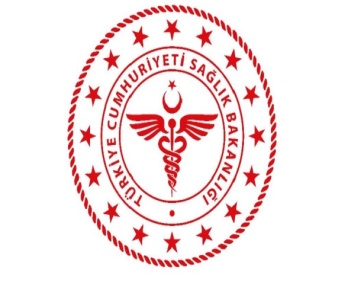 T. C.SAĞLIK BAKANLIĞISilopi İlçe Devlet HastanesiYayın Tarihi:01.01.2010T. C.SAĞLIK BAKANLIĞISilopi İlçe Devlet HastanesiRevizyon Tarihi:08.01.2019T. C.SAĞLIK BAKANLIĞISilopi İlçe Devlet HastanesiRevizyon No:003T. C.SAĞLIK BAKANLIĞISilopi İlçe Devlet HastanesiDoküman No:SDH\ OH.ÇZ\ 020Sayfa No:1\1NÖBETÇİNÖBETÇİNÖBETÇİNÖBETÇİNÖBETÇİNÖBETÇİNÖBETÇİNÖBETÇİNÖBETÇİNÖBETÇİNÖBETÇİDİĞERDİĞERDİĞERDİĞERDİĞERDİĞERDİĞERDİĞERDİĞERDİĞERDİĞERDİĞERDİĞERDİĞERHekimHemşireİdariMemurTeknisyenTeknik Pers.HizmetliTemizlikPersoneliŞoförGüvenlikMisafirTOPLAMHekimDiş  DRPsikologHemşireStajerMemurTeknisyenTeknikpersonelHizmetliTemizlikpersoneliGüvenlikOtomasyonMisafirGENEL TOPLAMNormalDiyetToplamToplamDiyetToplamKAHVALTIÖĞLE YEMEĞİAKŞAMNORMALDİYET